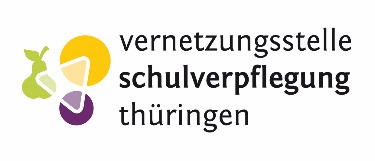 Vernetzungsstelle Schulverpflegung Thüringenc/o Verbraucherzentrale Thüringen e.V.Geschäftsstelle ErfurtEugen-Richter-Straße 4599085 Erfurt	Telefon: 	0361 55514-24Fax:	0361 55514-40E-Mail:	vernetzungsstelle@vzth.deInteressensbekundung zur Teilnahme am Projekt Qualitätssicherung SchulverpflegungKontaktdaten
Name der Schule:  
Adresse:  
Telefonnummer:			Landkreis:  
Ansprechpartner*in:  
E-Mail-Adresse:   Schulform
Grundschule	 Regelschule	 Gymnasium	  Gemeinschaftsschule Gesamtschule	 FörderschuleGesamtzahl der Schüler*innen:   Anzahl der Essensteilnehmer*innen
   Schüler*innen         Lehrer*innenVerpflegungssystem
Frisch- und Mischküche  Warmverpflegung  Tiefkühlsystem  Cook and ChillCaterer
Name:  
Adresse:  
Ansprechpartner*in:  
Telefonnummer:  
E-Mail-Adresse:  